Zacząć można od czegoś , co jest rozwiązaniem poniższej krzyżówki ..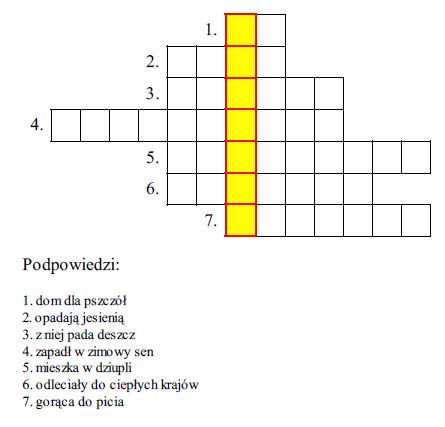 